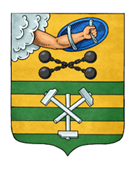 ПЕТРОЗАВОДСКИЙ ГОРОДСКОЙ СОВЕТ18 сессия 28 созываРЕШЕНИЕот 19 сентября 2018 г. № 28/18-382О награждении Почетной грамотой Петрозаводского городского Совета Стариковой О.А.В соответствии с пунктом 7 Положения «О Почетной грамоте Петрозаводского городского Совета», утвержденного Решением Петрозаводского городского Совета от 17.12.2002 № XXIV/XXX-400, на основании ходатайства Председателя Территориальной избирательной комиссии города Петрозаводска №1 Петрозаводский городской СоветРЕШИЛ:Наградить Почетной грамотой Петрозаводского городского Совета Старикову Ольгу Анатольевну, заместителя главы Администрации Петрозаводского городского округа – руководителя аппарата, за содействие, высокий профессионализм и успешное плодотворное сотрудничество в организации подготовки и проведения дополнительных выборов депутата Петрозаводского городского Совета 28 созыва по одномандатному избирательному округу №4, состоявшихся 9 сентября 2018 года.ПредседательПетрозаводского городского Совета                                             Г.П. Боднарчук